Arnhem, 17 december 2020  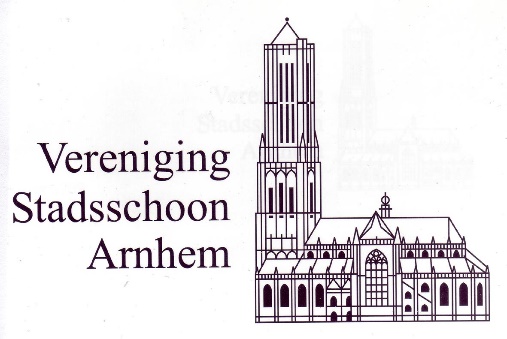 Aan:  het college van burgemeester en wethouders van Arnhem,Postbus 9029,6800 EL Arnhem.i.a.a Raadsleden en commissieledenOnderwerp: Koepels CattepoelsewegGeacht College, geachte raadsleden en commissieleden,We werden door een van onze leden onlangs gewezen op het volgende:Een poos geleden alweer publiceerde de gemeente  op de website dat de koepels  op het viaduct in de Apeldoornseweg over de Cattepoelseweg glas in de vensters zal worden aangebracht.  Zie de link hieronder.https://www.arnhem.nl/stad_en_wijken/Wegen_en_vervoer/wegwerkzaamheden/Uitgelichte_werkzaamheden/Groot_onderhoud_viaduct_Cattepoelseweg staat onder andere te lezen: De typerende koepels van het viaduct worden van glas voorzien. U weet ongetwijfeld dat die koepels van  plafondschilderingen zijn voorzien! Ze zijn de moeite waard en mogelijk van cultuur-historisch belang.De plafondschilderingen betreffen waterverfschilderijen die voor Sonsbeek ‘93 zijn gemaakt in de kijkhuisjes op het viaduct. Dit viaduct is een Rijksmonument.
Christina Assmann (1963) schilderde allerlei huisjes in pasteltinten, die met elkaar worden verbonden door een kralensnoer. Maar helaas, ze verkeren in slechte staat en dienen dringend te worden onderhouden.
Christina Assmann die aan de Kunstacademie in München studeerde, was vooral in de jaren 90 actief als kunstenaar.We zijn uiteraard zelf wezen kijken en we zijn geschrokken van de staat van onderhoud. Zie bijgaande foto’s. Zo mogen we toch niet omgaan met de erfenissen van de spraakmakende Sonsbeektentoonstellingen! Naar onze mening zou dit werk veiliggesteld moeten worden. We verzoeken u dringend hierop actie te willen nemen.In afwachting van uw antwoord,Namens het bestuur van de Vereniging Stadsschoon ArnhemHoogachtend,P. van Dijk, voorzitterBijlagen: enkele foto’s